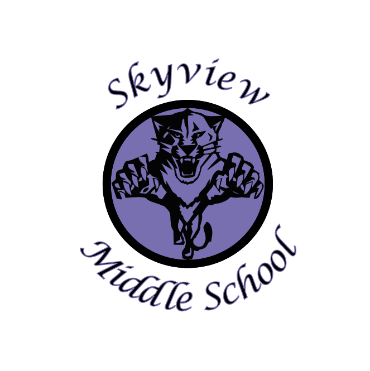 Skyview Middle School     Committee Name:  Site Based CouncilDate: September 10, 2018SMS LibrarySkyview Middle School     Committee Name:  Site Based CouncilDate: September 10, 2018SMS LibrarySkyview Middle School     Committee Name:  Site Based CouncilDate: September 10, 2018SMS LibrarySkyview Middle School     Committee Name:  Site Based CouncilDate: September 10, 2018SMS LibraryMeeting Facilitated by:Meeting Facilitated by:STSTType of meeting: Site Based CouncilNote Taker:Note Taker:STSTAttendees:Attendees:Sarge Truesdell, Jill DuFloth, Jonus Angleton, Krista Arthur, Jlee Webster, Nick Sorrell, Kristin JonesSarge Truesdell, Jill DuFloth, Jonus Angleton, Krista Arthur, Jlee Webster, Nick Sorrell, Kristin JonesSarge Truesdell, Jill DuFloth, Jonus Angleton, Krista Arthur, Jlee Webster, Nick Sorrell, Kristin JonesSarge Truesdell, Jill DuFloth, Jonus Angleton, Krista Arthur, Jlee Webster, Nick Sorrell, Kristin Jones---------- Agenda Topics -------------------- Agenda Topics -------------------- Agenda Topics -------------------- Agenda Topics -------------------- Agenda Topics -------------------- Agenda Topics ----------Call To Order: 3:30pmCall To Order: 3:30pmCall To Order: 3:30pmApproval of Agenda: NS 2nd JAApproval of Agenda: NS 2nd JAApproval of Agenda: NS 2nd JAApproval Of Minutes:  JA 2nd JDApproval Of Minutes:  JA 2nd JDApproval Of Minutes:  JA 2nd JDApproval Of Minutes:  JA 2nd JDApproval Of Minutes:  JA 2nd JDApproval Of Minutes:  JA 2nd JDOld Business:  NoneOld Business:  NoneOld Business:  NoneOld Business:  NoneOld Business:  NoneOld Business:  NoneNew Business:  New Business:  New Business:  New Business:  New Business:  New Business:  1Approval of 2018-19 SBC bylaws.  Discussion of SBC mission. Process, membership, responsibility, attendance & voting, and 2018-19 meeting dates & times.  Membership agreement signaturesApproval of 2018-19 SBC bylaws.  Discussion of SBC mission. Process, membership, responsibility, attendance & voting, and 2018-19 meeting dates & times.  Membership agreement signaturesApproval of 2018-19 SBC bylaws.  Discussion of SBC mission. Process, membership, responsibility, attendance & voting, and 2018-19 meeting dates & times.  Membership agreement signaturesApproval of 2018-19 SBC bylaws.  Discussion of SBC mission. Process, membership, responsibility, attendance & voting, and 2018-19 meeting dates & times.  Membership agreement signaturesApproval of 2018-19 SBC bylaws.  Discussion of SBC mission. Process, membership, responsibility, attendance & voting, and 2018-19 meeting dates & times.  Membership agreement signatures2Selection of a 2018-19 Chairperson:  Jonus AngletonSelection of 2018-19 Secretary:  Kristin JonesSelection of a 2018-19 Chairperson:  Jonus AngletonSelection of 2018-19 Secretary:  Kristin JonesSelection of a 2018-19 Chairperson:  Jonus AngletonSelection of 2018-19 Secretary:  Kristin JonesSelection of a 2018-19 Chairperson:  Jonus AngletonSelection of 2018-19 Secretary:  Kristin JonesSelection of a 2018-19 Chairperson:  Jonus AngletonSelection of 2018-19 Secretary:  Kristin Jones3Discussion/Review/approval of the 2018-19 School development Plan & Action Steps.Discussion/Review/approval of the 2018-19 School development Plan & Action Steps.Discussion/Review/approval of the 2018-19 School development Plan & Action Steps.Discussion/Review/approval of the 2018-19 School development Plan & Action Steps.Discussion/Review/approval of the 2018-19 School development Plan & Action Steps.4Discussion of the 2018-19 potential SBC goals.  Discussion will continue at October SBC meeting.Discussion of the 2018-19 potential SBC goals.  Discussion will continue at October SBC meeting.Discussion of the 2018-19 potential SBC goals.  Discussion will continue at October SBC meeting.Discussion of the 2018-19 potential SBC goals.  Discussion will continue at October SBC meeting.Discussion of the 2018-19 potential SBC goals.  Discussion will continue at October SBC meeting.5710/100 account balance review & discussion 710/100 account balance review & discussion 710/100 account balance review & discussion 710/100 account balance review & discussion 710/100 account balance review & discussion 6Skyview Middle School Current enrollment (416) & 2018-19 enrollment projection (416).  2019-20 enrollment projection to be discussed at October meeting.Skyview Middle School Current enrollment (416) & 2018-19 enrollment projection (416).  2019-20 enrollment projection to be discussed at October meeting.Skyview Middle School Current enrollment (416) & 2018-19 enrollment projection (416).  2019-20 enrollment projection to be discussed at October meeting.Skyview Middle School Current enrollment (416) & 2018-19 enrollment projection (416).  2019-20 enrollment projection to be discussed at October meeting.Skyview Middle School Current enrollment (416) & 2018-19 enrollment projection (416).  2019-20 enrollment projection to be discussed at October meeting.7STUCO update from Ms. PothastSTUCO update from Ms. PothastSTUCO update from Ms. PothastSTUCO update from Ms. PothastSTUCO update from Ms. Pothast82018-19 Site Based Council Meeting Dates:  10/30 (rescheduled from 10/18), 11/12/18, 1/14/19, 4/8/192018-19 Site Based Council Meeting Dates:  10/30 (rescheduled from 10/18), 11/12/18, 1/14/19, 4/8/192018-19 Site Based Council Meeting Dates:  10/30 (rescheduled from 10/18), 11/12/18, 1/14/19, 4/8/192018-19 Site Based Council Meeting Dates:  10/30 (rescheduled from 10/18), 11/12/18, 1/14/19, 4/8/192018-19 Site Based Council Meeting Dates:  10/30 (rescheduled from 10/18), 11/12/18, 1/14/19, 4/8/199Meeting adjourned: 4:40Meeting adjourned: 4:40Meeting adjourned: 4:40Meeting adjourned: 4:40Meeting adjourned: 4:40